Κυρίες και Κύριοι Συνάδελφοι,Στο πλαίσιο του προγράμματος κατάρτισης–εκπαίδευσης για τους συμβολαιογράφους «Η Ευρώπη για τους Συμβολαιογράφους – Οι Συμβολαιογράφοι για την Ευρώπη ΙΙΙ» (The "Europe for Notaries – Notaries for Europe" Training ΙΙΙ 2018-2020), η Ελληνική Συμβολαιογραφία συμμετέχει μαζί με τη Ρουμανική Συμβολαιογραφία καθώς και συναδέλφους από άλλες Ευρωπαϊκές χώρες, στα σεμινάρια που συγχρηματοδοτούνται από το Πρόγραμμα E-Justice της Ευρωπαϊκής Ένωσης (2014-2020) και θα διοργανωθούν στο Βουκουρέστι της Ρουμανίας στις 21 και 22 Μαρτίου  2019  στον σύγχρονο συνεδριακό χώρο “Auditorium Pallady”. Το σεμινάριο της 21ης Μαρτίου 2019 θα επικεντρωθεί στην Οδηγία 2015/849 του Ευρωπαϊκού Κοινοβουλίου και του Συμβουλίου της 20ης  Μαΐου 2015 σχετικά με την πρόληψη της χρησιμοποίησης του χρηματοπιστωτικού συστήματος για τη νομιμοποίηση εσόδων από παράνομες δραστηριότητες ή για τη χρηματοδότηση της τρομοκρατίας, ενώ στο σεμινάριο της 22ας Μαρτίου 2019 θα εξετασθούν: α) ο Κανονισμός σχετικά με ζητήματα περιουσιακών σχέσεων των συζύγων (ΕΕ 2016/1103) και β) ο Κανονισμός σχετικά με ζητήματα περιουσιακών σχέσεων των καταχωρισμένων συντρόφων (ΕΕ 2016/1104). Στα ανωτέρω σεμινάρια θα υπάρχει ταυτόχρονη διερμηνεία στην αγγλική, γαλλική και ρουμανική γλώσσα και δεν υπάρχει κόστος εγγραφής ή συμμετοχής σ’ αυτά. Οι ενδιαφερόμενοι συνάδελφοι πρέπει να συμπληρώσουν και να στείλουν ηλεκτρονικά στη διεύθυνση https://docs.google.com/forms/d/1x8FS0bdUPKdwHVO225esNH4AK2ucXjeI9kqseYhO13Y/edit τη σχετική φόρμα συμμετοχής. Το κόστος μετάβασης / επιστροφής και διαμονής στο Βουκουρέστι βαρύνει τον κάθε συμμετέχοντα. Σας αποστέλλονται συνημμένα: α) η Οδηγία 2015/849 του Ευρωπαϊκού Κοινοβουλίου και του Συμβουλίου της 20ής Μαΐου 2015 σχετικά με την πρόληψη της χρησιμοποίησης του χρηματοπιστωτικού συστήματος για τη νομιμοποίηση εσόδων από παράνομες δραστηριότητες ή για τη χρηματοδότηση της τρομοκρατίας, β) ο Κανονισμός σχετικά με ζητήματα περιουσιακών σχέσεων των συζύγων (ΕΕ 2016/1103), γ) ο Κανονισμός σχετικά με ζητήματα περιουσιακών σχέσεων των καταχωρισμένων συντρόφων (ΕΕ 2016/1104), καθώς και δ) το αναλυτικό πρόγραμμα των δύο σεμιναρίων. Με τιμήΟ ΠρόεδροςΓεώργιος Ρούσκας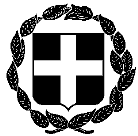 ΕΓΚΥΚΛΙΟΣ 6ηΕΛΛΗΝΙΚΗ ΔΗΜΟΚΡΑΤΙΑΥΠΟΥΡΓΕΙΟ ΔΙΚΑΙΟΣΥΝΗΣ, ΔΙΑΦΑΝΕΙΑΣ ΚΑΙ ΑΝΘΡΩΠΙΝΩΝ ΔΙΚΑΙΩΜΑΤΩΝΑθήνα, 27 Φεβρουαρίου 2019ΣΥΝΤΟΝΙΣΤΙΚΗ ΕΠΙΤΡΟΠΗΑριθμ. Πρωτ. 75ΣΥΜΒΟΛΑΙΟΓΡΑΦΙΚΩΝ ΣΥΛΛΟΓΩΝΕΛΛΑΔΟΣΑ Θ Η Ν ΑΠρος _____Ταχ.Δ/νση       : Γ. Γενναδίου 4 - Τ.Κ.106 78-ΑθήναΤηλέφωνα       : 210 330 7450,-60,-70,-80,-90FAX                  : 210 384 8335E-mail              : notaries@notariat.grΠληροφορίες: Ευτ. Καραστάθη (22210-24100)όλους τους Συμβολαιογράφους της χώρας